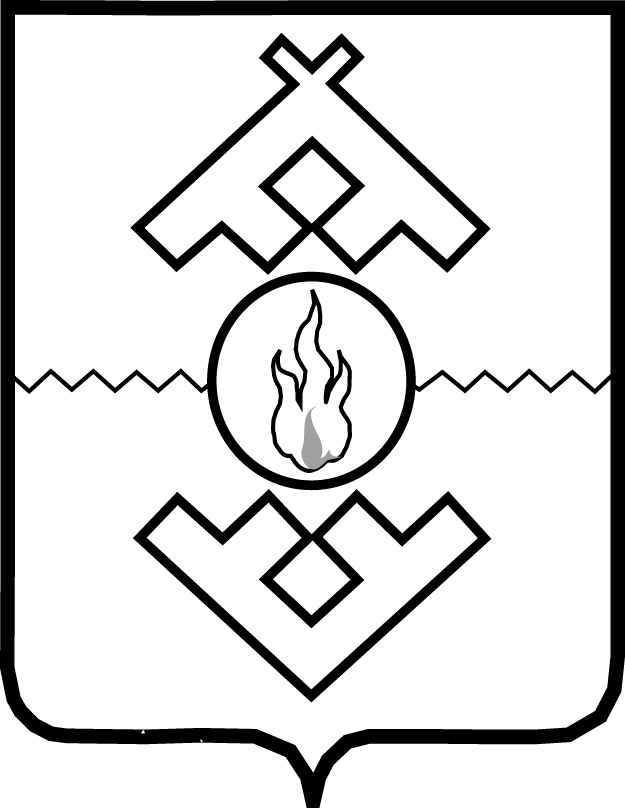 Департамент здравоохранения,труда и социальной защиты населенияНенецкого автономного округаприказот ___ октября 2022 г. № ___г. Нарьян-МарВ соответствии с пунктом 5 Положения о Департаменте здравоохранения, труда и социальной защиты населения Ненецкого автономного округа, утвержденного постановлением Администрации Ненецкого автономного округа 
от 16.12.2014 № 484-п, ПРИКАЗЫВАЮ:1. Признать утратившими силу:приказ Управления здравоохранения Ненецкого автономного округа 
от 27.11.2014 № 49 «О предельном нормативе затрат на оказание услуг по приемке лекарственных препаратов, входному контролю по качеству и количеству, учету, хранению и отпуску, отчетности в целях обеспечения отдельных категорий граждан лекарственными препаратами, отпускаемыми по рецептам врачей бесплатно»;приказ Департамента здравоохранения, труда и социальной защиты населения Ненецкого автономного округа от 10.08.2020 № 46 «О внесении изменения в пункт 1 приказа Управления здравоохранения Ненецкого автономного округа от 27.11.2014 № 49».2. Настоящий приказ вступает в силу со дня его официального опубликования.Руководитель Департамента здравоохранения, труда и социальной защиты населения Ненецкого автономного округа	                                                                    Е.С. ЛевинаО признании утратившими силу приказа Управления здравоохранения Ненецкого автономного округа от 27.11.2014 № 49, приказа Департамента здравоохранения, труда и социальной защиты населения Ненецкого автономного округа от 10.08.2020 № 46